Отчёто проведении школьного этапа«Президентских состязаний»и «Президентских спортивных игр»в МКОУ «Гимназии Культуры мира» им. Нуцалова К.Г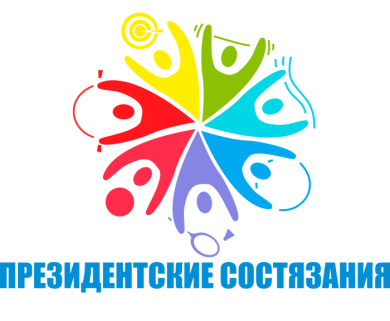 
На основании Указа Президента Российской Федерации от 30.07.2010 г. № 948, плана Отдела по управлению образованием администрации Свободненского района и в целях приобщения учащихся к физической культуре и спорту, пропаганды здорового образа жизни в МКОУ «Гимназии Культуры мира» им. Нуцалова К.Г с 14.03.2022г по 21.03.2021г. были проведены мероприятия в рамках школьного этапа Всероссийских спортивных соревнований школьников «Президентские состязания»В данных мероприятиях приняли участие 358 школьников 4-11 классов (81%). Учителями физической культуры определялось время, разрабатывалось положение по проведению « Президентские состязания», сроки проведения мероприятий.Этапы Президентских состязаний проводились по заданиям, направленным на выявление физических способностей, уровня физической подготовленности обучающихся и включали следующие мероприятия в начальных классах:От каждого класса для участия в соревнованиях выставлялся класс-команда.В состав класс-команды для участия входили все учащиеся одного класса имеющие допуск врача к занятиям по физической культуре и классный руководитель.Все участники класс-команды имели единую спортивную форму (спортивную символику). Ребята соревновались в беге, прыжках в длину и силовой подготовке. Показали хорошие знания в теоретической части, отвечая на вопросы теста. Приняли активное участие в творческом конкурсе «Выбираю здоровый образ жизни». Спортивное многоборье (тесты) включало в себя: Бег (30, 60,100)Подтягивание на перекладине (мальчики). Сгибание и разгибание рук в упоре «лежа»(отжимание) (девочки).Подъем туловища из положения «лежа на спине»Прыжок в длину с места Кросс (1000м)Наклон туловища впередПроведённые мероприятия показали, что необходимо:развивать основные физические качества и повышать функциональные возможности организма;воспитывать положительные качества личности, нормы коллективного взаимодействия и сотрудничества соревновательной деятельности.По итогам мероприятий проводимых в рамках Всероссийских спортивных соревнований школьников были выявлены призёры школьного этапа «Президентские состязания 2022»:Класс-победители «Президентские состязания»:	4«Б» класс – Абусинов И.М                      5«б» класс – Базаев З.Г.	7«в» класс – Абусинов И.М	8«а» класс – Базаев З.Г.            9 «а» класс- Базаев З.Г            11  класс – Базаев З.Г., Абусинов И.М Отметить активную целенаправленную работу учителей физической культуры  по организации и проведению массовых соревнований «Президентские состязания» с привлечением большого количества учащихся. « Президентские состязания» важны для лучшего мониторинга физического развития детей и подростков, для большего вовлечения обучающихся в занятия физической культурой, они увеличивают соревновательный интерес детей.Зам.дир по ВР Зубайриев Г.А.